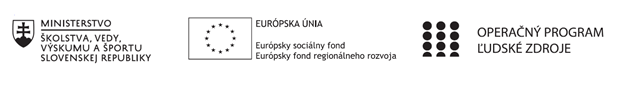 Správa o činnosti pedagogického klubu Príloha:Prezenčná listina zo stretnutia pedagogického klubuPrioritná osVzdelávanieŠpecifický cieľ1.1.1 Zvýšiť inkluzívnosť a rovnaký prístup ku kvalitnému vzdelávaniu a zlepšiť výsledky a kompetencie detí a žiakovPrijímateľGymnáziumNázov projektuGymza číta, počíta a bádaKód projektu  ITMS2014+312011U517Názov pedagogického klubu GYMZA FYZDátum stretnutia  pedagogického klubu11.11.2019Miesto stretnutia  pedagogického klubuGymnázium Hlinská 29Meno koordinátora pedagogického klubuA. BednárováOdkaz na webové sídlo zverejnenej správywww.gymza.skManažérske zhrnutie:krátka anotácia, kľúčové slová Anotácia:Členovia klubu sa zaoberalo analýzou matematických zručností žiakov prichádzajúcich na gymnázium. Konštatovali, že ich základné zdručnosti sú nedostačujúce. Členovia klubu analyzovali niekoľko žiackych prác s dôrazom na analýzu matematických zručností žiakov. Následne navrhli sériu úloh na zlepšenie matematických zručností žiakov (úlohy na vyjadrenie neznámej zo vzorca).Kľúčové slová:Matematické zručnosti, úlohy na vyjadrenie neznámej zo vzorcaHlavné body, témy stretnutia, zhrnutie priebehu stretnutia:Členovia klubu analyzovali žiacke práce s dôrazom na analýzu matematických postupov žiakov. Zistili, že žiakom 1. ročníka robí najväčší problém práca s premennými, a následné vyjadrenie z jednoduchého fyzikálneho vzťahu. Žiaci 1. ročníka taktiež majú tendenciu naučiť sa spôsob vyjadrovania neznámej naspamäť bez snahy použiť pri riešení úloh správne matematické riešenie. Takýto žiaci potom vo vyšších ročníkoch nevedia riešiť iné príklady na vyjadrenie neznámej zo vzorca, aj keď pri ich riešení je potrebné použiť rovnaké matematické operácie, nakoľko sa nenaučili postupy. Členovia klubu navrhli sériu úloh pre žiakov 1. ročníka na vyjadrenie neznámej zo vzorca. Tieto úlohy majú žiakom poskytnúť ďalšie príležitosti na osvojenie si matematických zručností.Závery a odporúčania:Systematicky od žiakov pri riešení úloh pri tabuli vyžadovať slovné zdôvodnenia matematických operácií, ktoré používajú pri vyjadrení neznámej zo vzorca.Vypracoval (meno, priezvisko)RNDr. Ľubomír ČervenýDátum11.11.2019PodpisSchválil (meno, priezvisko)PaedDr. Andrea Bednárová, PhD.Dátum11.11.2019Podpis